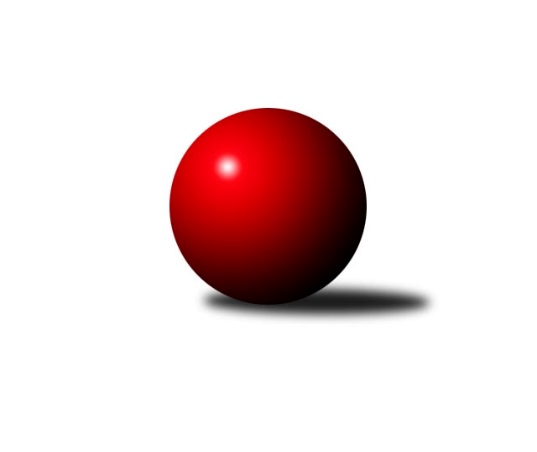 Č.7Ročník 2018/2019	26.10.2018Nejlepšího výkonu v tomto kole: 2768 dosáhlo družstvo: SK Meteor Praha Divize AS 2018/2019Výsledky 7. kolaSouhrnný přehled výsledků:KK Slavia Praha	- TJ Praga Praha 	6:2	2585:2480	8.0:4.0	23.10.SK Meteor Praha 	- KK Konstruktiva Praha A	6:2	2768:2610	8.0:4.0	24.10.SC Olympia Radotín	- KK Slavoj Praha B	2:6	2430:2554	4.0:8.0	24.10.PSK Union Praha 	- TJ Sokol Benešov B	6:2	2419:2350	7.0:5.0	25.10.TJ AŠ Mladá Boleslav 	- KK Jiří Poděbrady B	7:1	2428:2314	8.0:4.0	26.10.TJ Neratovice	- TJ Sparta Kutná Hora B	8:0	2650:2452	11.0:1.0	26.10.TJ Sokol Brandýs n. L.	- KK Konstruktiva Praha B	4:4	2611:2588	6.5:5.5	26.10.Tabulka družstev:	1.	KK Slavia Praha	7	4	2	1	38.0 : 18.0 	51.5 : 32.5 	 2602	10	2.	TJ Neratovice	7	5	0	2	37.5 : 18.5 	55.5 : 28.5 	 2572	10	3.	SK Meteor Praha	7	5	0	2	36.0 : 20.0 	49.0 : 35.0 	 2579	10	4.	TJ AŠ Mladá Boleslav	7	5	0	2	34.5 : 21.5 	43.0 : 41.0 	 2478	10	5.	KK Konstruktiva Praha A	7	5	0	2	32.0 : 24.0 	45.5 : 38.5 	 2661	10	6.	TJ Sokol Brandýs n. L.	7	3	2	2	29.0 : 27.0 	37.5 : 46.5 	 2616	8	7.	KK Konstruktiva Praha B	7	3	1	3	32.0 : 24.0 	48.0 : 36.0 	 2585	7	8.	KK Slavoj Praha B	7	3	1	3	28.0 : 28.0 	45.0 : 39.0 	 2513	7	9.	TJ Sokol Benešov B	7	3	1	3	25.0 : 31.0 	42.0 : 42.0 	 2489	7	10.	TJ Praga Praha	7	3	0	4	25.0 : 31.0 	37.5 : 46.5 	 2588	6	11.	PSK Union Praha	7	2	1	4	23.5 : 32.5 	40.0 : 44.0 	 2482	5	12.	TJ Sparta Kutná Hora B	7	2	0	5	21.0 : 35.0 	30.5 : 53.5 	 2576	4	13.	SC Olympia Radotín	7	1	0	6	16.0 : 40.0 	29.0 : 55.0 	 2457	2	14.	KK Jiří Poděbrady B	7	1	0	6	14.5 : 41.5 	34.0 : 50.0 	 2477	2Podrobné výsledky kola:	 KK Slavia Praha	2585	6:2	2480	TJ Praga Praha 	Filip Knap	 	 207 	 221 		428 	 1:1 	 429 	 	204 	 225		David Kašpar	Aleš Jungmann	 	 239 	 212 		451 	 2:0 	 435 	 	237 	 198		Milan Komorník	Karel Vaňata	 	 205 	 196 		401 	 1:1 	 407 	 	185 	 222		Michal Bartoš	Jan Bürger	 	 213 	 225 		438 	 2:0 	 354 	 	180 	 174		Pavel Janoušek	Tereza Bendová	 	 234 	 208 		442 	 1:1 	 439 	 	221 	 218		Jaroslav Kourek	Luboš Zelenka	 	 212 	 213 		425 	 1:1 	 416 	 	232 	 184		Rostislav Kašparrozhodčí: Luboš ZelenkaNejlepší výkon utkání: 451 - Aleš Jungmann	 SK Meteor Praha 	2768	6:2	2610	KK Konstruktiva Praha A	Jindřich Sahula	 	 269 	 229 		498 	 2:0 	 387 	 	179 	 208		Pavel Kohlíček	Ivana Vlková	 	 214 	 215 		429 	 0:2 	 452 	 	222 	 230		Jakub Wrzecionko	Richard Sekerák	 	 235 	 223 		458 	 2:0 	 428 	 	209 	 219		Zdeněk Zahrádka	Ladislav Zahrádka	 	 230 	 226 		456 	 2:0 	 431 	 	211 	 220		Petr Barchánek	Ivo Steindl	 	 204 	 247 		451 	 1:1 	 452 	 	223 	 229		Michal Ostatnický	Milan Mikulášek	 	 238 	 238 		476 	 1:1 	 460 	 	218 	 242		Petr Tepličanecrozhodčí: Zahrádka LadislavNejlepší výkon utkání: 498 - Jindřich Sahula	 SC Olympia Radotín	2430	2:6	2554	KK Slavoj Praha B	Radek Pauk	 	 185 	 187 		372 	 0:2 	 435 	 	218 	 217		Jiří Kašpar	Robert Asimus	 	 212 	 200 		412 	 1:1 	 426 	 	201 	 225		Zdeněk Fůra	Pavel Dvořák	 	 225 	 218 		443 	 0:2 	 450 	 	230 	 220		Viktor Jungbauer	Petr Dvořák	 	 171 	 194 		365 	 0:2 	 439 	 	233 	 206		Anton Stašák	Martin Pondělíček	 	 206 	 217 		423 	 1:1 	 399 	 	216 	 183		Miroslav Bubeník	Jiří Ujhelyi	 	 221 	 194 		415 	 2:0 	 405 	 	212 	 193		Roman Cyprorozhodčí: Pavel DvořákNejlepší výkon utkání: 450 - Viktor Jungbauer	 PSK Union Praha 	2419	6:2	2350	TJ Sokol Benešov B	Luboš Soukup	 	 214 	 193 		407 	 1:1 	 399 	 	184 	 215		Petr Brabenec	Michal Franc	 	 185 	 208 		393 	 1:1 	 382 	 	203 	 179		Luboš Brabec	Pavel Novák	 	 170 	 211 		381 	 0:2 	 429 	 	212 	 217		Karel Drábek	Ctirad Dudycha	 	 173 	 187 		360 	 1:1 	 375 	 	191 	 184		Marek Červ	David Dittrich	 	 221 	 224 		445 	 2:0 	 406 	 	203 	 203		Dušan Dvořák	Luboš Polanský	 	 216 	 217 		433 	 2:0 	 359 	 	177 	 182		Michal Vyskočilrozhodčí: Luboš Soukup Nejlepší výkon utkání: 445 - David Dittrich	 TJ AŠ Mladá Boleslav 	2428	7:1	2314	KK Jiří Poděbrady B	Michal Horáček	 	 223 	 208 		431 	 2:0 	 367 	 	177 	 190		Dušan Richter	Josef Cíla	 	 188 	 203 		391 	 2:0 	 362 	 	184 	 178		Ondřej Šustr	Petr Horáček	 	 193 	 191 		384 	 1:1 	 373 	 	202 	 171		Václav Anděl	Pavel Horáček ml. *1	 	 189 	 206 		395 	 0:2 	 409 	 	202 	 207		Jaroslav Kazda	Petr Palaštuk	 	 224 	 199 		423 	 1:1 	 421 	 	233 	 188		Vladimír Klindera	Tomáš Křenek	 	 203 	 201 		404 	 2:0 	 382 	 	187 	 195		Jaroslav Šatníkrozhodčí: Petr Horáčekstřídání: *1 od 36. hodu Pavel PalaštukNejlepší výkon utkání: 431 - Michal Horáček	 TJ Neratovice	2650	8:0	2452	TJ Sparta Kutná Hora B	Jan Kvapil	 	 211 	 246 		457 	 2:0 	 404 	 	197 	 207		Tomáš Jelínek	Josef Trnka	 	 209 	 203 		412 	 1:1 	 409 	 	200 	 209		Jaroslav Čermák	Jan Kozák	 	 204 	 231 		435 	 2:0 	 413 	 	199 	 214		František Tesař	Petr Šteiner	 	 217 	 216 		433 	 2:0 	 425 	 	216 	 209		Václav Jelínek	Zdeněk Trnka	 	 221 	 222 		443 	 2:0 	 418 	 	217 	 201		Bohumír Kopecký	Petr Božka	 	 238 	 232 		470 	 2:0 	 383 	 	198 	 185		Zdeněk Končelrozhodčí: Kozák JanNejlepší výkon utkání: 470 - Petr Božka	 TJ Sokol Brandýs n. L.	2611	4:4	2588	KK Konstruktiva Praha B	František Čvančara	 	 227 	 222 		449 	 0:2 	 458 	 	228 	 230		Jaroslav Pleticha ml.	Václav Sommer	 	 235 	 220 		455 	 2:0 	 441 	 	227 	 214		Jakub Hlava	Martin Keřtof	 	 221 	 190 		411 	 0.5:1.5 	 416 	 	221 	 195		Bohumír Musil	Martin Šmejkal	 	 237 	 214 		451 	 2:0 	 400 	 	199 	 201		Tibor Machala	Miloslav Rychetský	 	 219 	 191 		410 	 1:1 	 423 	 	212 	 211		Miroslav Šnejdar st.	Karel Křenek	 	 193 	 242 		435 	 1:1 	 450 	 	222 	 228		Jaroslav Pleticha st.rozhodčí: Miloslav RychetskýNejlepší výkon utkání: 458 - Jaroslav Pleticha ml.Pořadí jednotlivců:	jméno hráče	družstvo	celkem	plné	dorážka	chyby	poměr kuž.	Maximum	1.	Karel Křenek 	TJ Sokol Brandýs n. L.	461.94	315.3	146.7	3.2	4/4	(486)	2.	Martin Boháč 	SK Meteor Praha 	452.00	304.6	147.4	3.0	3/4	(469)	3.	Petr Tepličanec 	KK Konstruktiva Praha A	449.00	294.4	154.6	3.1	5/5	(460)	4.	Michal Ostatnický 	KK Konstruktiva Praha A	448.27	302.0	146.3	2.5	5/5	(491)	5.	Jakub Wrzecionko 	KK Konstruktiva Praha A	447.73	296.9	150.8	3.9	5/5	(474)	6.	Miloslav Rychetský 	TJ Sokol Brandýs n. L.	447.56	295.6	152.0	3.1	4/4	(471)	7.	František Čvančara 	TJ Sokol Brandýs n. L.	445.78	300.0	145.8	4.7	3/4	(463)	8.	Anton Stašák 	KK Slavoj Praha B	444.63	295.0	149.6	2.0	4/5	(471)	9.	Petr Božka 	TJ Neratovice	444.33	300.7	143.7	3.1	3/4	(491)	10.	Josef Šálek 	TJ Neratovice	444.17	297.5	146.7	4.8	3/4	(477)	11.	Václav Posejpal 	KK Konstruktiva Praha A	444.00	307.1	136.9	2.8	4/5	(484)	12.	Zdeněk Zahrádka 	KK Konstruktiva Praha A	442.80	303.7	139.1	3.6	5/5	(475)	13.	Václav Sommer 	TJ Sokol Brandýs n. L.	442.50	300.5	142.0	3.8	3/4	(455)	14.	Zdeněk Rajchman 	TJ Sparta Kutná Hora B	441.58	296.9	144.7	5.0	3/4	(461)	15.	Robert Asimus 	SC Olympia Radotín	441.00	301.6	139.4	4.4	4/5	(464)	16.	Ladislav Zahrádka 	SK Meteor Praha 	440.69	304.1	136.6	4.1	4/4	(473)	17.	Milan Mikulášek 	SK Meteor Praha 	439.83	305.8	134.0	7.0	4/4	(476)	18.	Jan Kozák 	TJ Neratovice	439.78	304.1	135.7	5.8	3/4	(464)	19.	Jaroslav Pleticha  st.	KK Konstruktiva Praha B	439.63	295.7	143.9	6.2	4/4	(474)	20.	Martin Pondělíček 	SC Olympia Radotín	439.33	290.1	149.3	3.2	4/5	(484)	21.	Milan Komorník 	TJ Praga Praha 	438.73	297.0	141.7	2.5	5/5	(460)	22.	Pavel Kohlíček 	KK Konstruktiva Praha A	438.13	299.1	139.0	5.5	4/5	(494)	23.	Karel Vaňata 	KK Slavia Praha	438.00	304.7	133.3	7.6	4/4	(464)	24.	Tereza Bendová 	KK Slavia Praha	437.00	299.2	137.8	4.1	3/4	(448)	25.	Jaroslav Kourek 	TJ Praga Praha 	436.87	295.7	141.2	3.2	5/5	(468)	26.	Stanislav Vesecký 	KK Konstruktiva Praha B	435.33	302.2	133.2	7.1	3/4	(463)	27.	David Kašpar 	TJ Praga Praha 	434.60	298.8	135.8	5.7	5/5	(449)	28.	Tibor Machala 	KK Konstruktiva Praha B	434.25	293.4	140.9	4.3	4/4	(462)	29.	Tomáš Jelínek 	TJ Sparta Kutná Hora B	434.00	298.4	135.6	6.1	4/4	(465)	30.	Viktor Jungbauer 	KK Slavoj Praha B	433.93	294.3	139.7	3.7	5/5	(492)	31.	Aleš Jungmann 	KK Slavia Praha	433.56	302.6	131.0	7.3	4/4	(463)	32.	Jan Poláček 	KK Jiří Poděbrady B	433.33	297.1	136.2	6.0	3/4	(486)	33.	Luboš Zelenka 	KK Slavia Praha	433.31	302.3	131.1	6.6	4/4	(455)	34.	František Tesař 	TJ Sparta Kutná Hora B	433.00	294.0	139.0	3.9	4/4	(470)	35.	Pavel Novák 	PSK Union Praha 	432.73	292.9	139.8	4.2	5/5	(463)	36.	Rostislav Kašpar 	TJ Praga Praha 	431.25	293.9	137.4	3.6	4/5	(470)	37.	Martin Šmejkal 	TJ Sokol Brandýs n. L.	431.25	296.9	134.3	3.7	3/4	(465)	38.	Ivo Steindl 	SK Meteor Praha 	430.75	292.5	138.3	4.8	4/4	(460)	39.	Petr Vacek 	TJ Neratovice	430.67	295.5	135.2	5.5	3/4	(436)	40.	Arnošt Nedbal 	KK Konstruktiva Praha B	429.83	295.8	134.1	6.1	3/4	(462)	41.	Petr Šteiner 	TJ Neratovice	429.06	295.4	133.6	4.9	4/4	(446)	42.	Jaroslav Kazda 	KK Jiří Poděbrady B	427.63	295.1	132.6	3.8	4/4	(469)	43.	Jakub Hlava 	KK Konstruktiva Praha B	426.88	287.8	139.1	3.5	4/4	(471)	44.	Jiří Kašpar 	KK Slavoj Praha B	426.67	291.6	135.1	3.0	4/5	(470)	45.	Zdeněk Končel 	TJ Sparta Kutná Hora B	426.63	295.6	131.0	5.0	4/4	(472)	46.	Filip Knap 	KK Slavia Praha	426.56	286.1	140.5	5.6	4/4	(464)	47.	Marek Červ 	TJ Sokol Benešov B	426.07	297.9	128.1	6.7	5/5	(462)	48.	Jaroslav Čermák 	TJ Sparta Kutná Hora B	424.19	284.1	140.1	4.7	4/4	(451)	49.	Pavel Janoušek 	TJ Praga Praha 	423.50	290.7	132.8	4.8	5/5	(505)	50.	Pavel Plachý 	SK Meteor Praha 	423.33	288.5	134.8	6.7	3/4	(426)	51.	Jan Bürger 	KK Slavia Praha	423.13	294.9	128.3	6.6	4/4	(441)	52.	Bohumír Kopecký 	TJ Sparta Kutná Hora B	420.94	302.8	118.2	10.4	4/4	(460)	53.	Roman Cypro 	KK Slavoj Praha B	420.50	298.3	122.3	9.8	4/5	(499)	54.	Vladimír Zdražil 	SC Olympia Radotín	419.90	295.9	124.0	5.3	5/5	(434)	55.	Michal Franc 	PSK Union Praha 	419.75	280.8	139.0	6.1	4/5	(444)	56.	Pavel Kotek 	TJ Sokol Brandýs n. L.	418.00	296.0	122.0	8.9	4/4	(425)	57.	Miroslav Šnejdar  st.	KK Konstruktiva Praha B	415.81	293.4	122.4	8.6	4/4	(456)	58.	Luboš Polanský 	PSK Union Praha 	415.75	290.4	125.4	5.6	4/5	(441)	59.	Dušan Dvořák 	TJ Sokol Benešov B	415.67	291.1	124.6	7.8	4/5	(449)	60.	Jindřich Sahula 	SK Meteor Praha 	414.88	307.2	107.7	11.1	4/4	(498)	61.	Michal Horáček 	TJ AŠ Mladá Boleslav 	414.83	286.8	128.1	5.7	4/5	(433)	62.	Pavel Moravec 	PSK Union Praha 	414.60	289.8	124.8	6.4	5/5	(433)	63.	Petr Horáček 	TJ AŠ Mladá Boleslav 	414.38	291.4	123.0	6.3	4/5	(426)	64.	Luboš Brabec 	TJ Sokol Benešov B	414.08	291.3	122.8	7.0	4/5	(443)	65.	Petr Palaštuk 	TJ AŠ Mladá Boleslav 	413.47	284.7	128.7	6.2	5/5	(431)	66.	Michal Vyskočil 	TJ Sokol Benešov B	412.75	282.8	130.0	7.3	4/5	(436)	67.	Tomáš Křenek 	TJ AŠ Mladá Boleslav 	412.42	294.4	118.0	6.3	4/5	(444)	68.	Ondřej Šustr 	KK Jiří Poděbrady B	411.92	293.8	118.2	10.6	4/4	(447)	69.	Petr Brabenec 	TJ Sokol Benešov B	410.80	287.2	123.6	6.1	5/5	(433)	70.	Vladimír Sommer 	TJ Sokol Brandýs n. L.	410.17	295.5	114.7	9.0	3/4	(420)	71.	Dušan Richter 	KK Jiří Poděbrady B	409.50	286.9	122.6	10.4	4/4	(456)	72.	Josef Trnka 	TJ Neratovice	408.69	287.2	121.5	8.5	4/4	(425)	73.	Pavel Dvořák 	SC Olympia Radotín	407.67	282.4	125.3	6.3	5/5	(448)	74.	Ctirad Dudycha 	PSK Union Praha 	407.60	285.7	121.9	8.9	5/5	(423)	75.	Ivana Vlková 	SK Meteor Praha 	406.08	288.0	118.1	10.2	3/4	(467)	76.	Vladimír Klindera 	KK Jiří Poděbrady B	404.50	281.5	123.0	10.5	4/4	(430)	77.	Miroslav Bubeník 	KK Slavoj Praha B	403.13	287.7	115.5	6.7	5/5	(439)	78.	Pavel Horáček  ml.	TJ AŠ Mladá Boleslav 	398.40	285.4	113.0	7.8	5/5	(413)	79.	Petr Dvořák 	SC Olympia Radotín	397.47	278.5	119.0	9.3	5/5	(420)	80.	Jiří Ujhelyi 	SC Olympia Radotín	395.67	275.2	120.5	10.9	5/5	(428)	81.	Michal Bartoš 	TJ Praga Praha 	394.75	285.4	109.4	7.6	4/5	(414)	82.	Luboš Soukup 	PSK Union Praha 	392.33	278.1	114.2	10.5	5/5	(417)		Josef Kašpar 	TJ Praga Praha 	497.00	295.0	202.0	0.0	1/5	(497)		Jiří Franěk 	TJ Sokol Benešov B	484.00	317.0	167.0	6.0	1/5	(484)		Milan Mareš  ml.	KK Slavia Praha	480.00	310.0	170.0	0.0	1/4	(480)		Jan Kvapil 	TJ Neratovice	461.13	307.3	153.9	2.0	2/4	(469)		Richard Sekerák 	SK Meteor Praha 	458.00	309.0	149.0	4.0	1/4	(458)		Jiří Tichý 	KK Jiří Poděbrady B	448.50	310.0	138.5	3.5	2/4	(452)		Jan Barchánek 	KK Konstruktiva Praha B	443.50	304.0	139.5	4.0	2/4	(453)		Stanislav Březina 	KK Slavoj Praha B	443.33	298.3	145.0	3.3	3/5	(460)		Petr Kašpar 	TJ Praga Praha 	439.67	304.5	135.2	6.3	2/5	(463)		Pavel Palaštuk 	TJ AŠ Mladá Boleslav 	437.00	290.3	146.7	3.3	3/5	(483)		Jaroslav Pleticha  ml.	KK Konstruktiva Praha A	434.00	295.5	138.5	3.0	2/5	(458)		Jiří Kočí 	TJ Sokol Benešov B	431.50	294.3	137.2	3.8	3/5	(444)		Petr Barchánek 	KK Konstruktiva Praha A	427.50	295.0	132.5	9.5	2/5	(431)		Václav Jelínek 	TJ Sparta Kutná Hora B	425.00	290.0	135.0	3.0	1/4	(425)		David Dittrich 	PSK Union Praha 	422.89	286.6	136.3	4.0	3/5	(445)		Karel Drábek 	TJ Sokol Benešov B	421.50	291.0	130.5	5.0	2/5	(429)		Samuel Fujko 	KK Konstruktiva Praha A	419.00	322.0	97.0	11.0	1/5	(419)		Jaroslav Pichl 	KK Slavoj Praha B	418.50	291.0	127.5	6.0	2/5	(421)		Bohumil Sedláček 	TJ AŠ Mladá Boleslav 	417.50	285.5	132.0	6.0	2/5	(420)		Josef Cíla 	TJ AŠ Mladá Boleslav 	417.00	290.0	127.0	5.5	2/5	(443)		Jiří Šafránek 	KK Jiří Poděbrady B	416.67	287.3	129.3	9.3	1/4	(436)		Zdeněk Fůra 	KK Slavoj Praha B	416.50	293.0	123.5	8.5	2/5	(426)		Bohumír Musil 	KK Konstruktiva Praha B	416.00	282.0	134.0	5.0	1/4	(416)		Zdeněk Trnka 	TJ Neratovice	414.50	283.0	131.5	6.8	2/4	(443)		Martin Keřtof 	TJ Sokol Brandýs n. L.	411.00	265.0	146.0	5.0	1/4	(411)		Zbyněk David 	KK Jiří Poděbrady B	402.33	276.2	126.2	7.0	2/4	(429)		Petra Gütterová 	KK Jiří Poděbrady B	398.00	275.0	123.0	7.0	1/4	(398)		Pavel Holec 	TJ Sokol Brandýs n. L.	398.00	291.0	107.0	12.0	1/4	(398)		Jan Horáček 	TJ AŠ Mladá Boleslav 	397.00	276.0	121.0	9.5	2/5	(401)		Jan Meščan 	TJ Neratovice	397.00	293.0	104.0	12.0	1/4	(397)		Antonín Šostý 	TJ Sokol Benešov B	396.50	291.0	105.5	10.5	2/5	(417)		Václav Anděl 	KK Jiří Poděbrady B	393.50	271.5	122.0	9.5	2/4	(414)		Petr Pravlovský 	KK Slavoj Praha B	388.33	279.3	109.0	11.7	3/5	(399)		Radek Pauk 	SC Olympia Radotín	385.50	275.5	110.0	13.0	1/5	(399)		Jaroslav Šatník 	KK Jiří Poděbrady B	382.00	277.0	105.0	9.0	1/4	(382)		Ladislav Žebrakovský 	TJ Sokol Benešov B	377.00	267.0	110.0	8.0	1/5	(377)		Petr Moravec 	PSK Union Praha 	370.00	258.0	112.0	10.0	1/5	(370)		Milena Pondělíčková 	SC Olympia Radotín	347.00	268.0	79.0	18.0	1/5	(347)Sportovně technické informace:Starty náhradníků:registrační číslo	jméno a příjmení 	datum startu 	družstvo	číslo startu24644	Richard Sekerák	24.10.2018	SK Meteor Praha 	1x22375	Zdeněk Fůra	24.10.2018	KK Slavoj Praha B	2x21550	Radek Pauk	24.10.2018	SC Olympia Radotín	3x12401	Jaroslav Šatník	26.10.2018	KK Jiří Poděbrady B	1x10387	Petr Barchánek	24.10.2018	KK Konstruktiva Praha A	2x5062	Karel Drábek	25.10.2018	TJ Sokol Benešov B	2x10877	Jaroslav Pleticha ml.	26.10.2018	KK Konstruktiva Praha B	3x10871	Bohumír Musil	26.10.2018	KK Konstruktiva Praha B	4x
Hráči dopsaní na soupisku:registrační číslo	jméno a příjmení 	datum startu 	družstvo	Program dalšího kola:8. kolo31.10.2018	st	17:30	SK Meteor Praha  - TJ Sokol Brandýs n. L.	31.10.2018	st	18:00	TJ Praga Praha  - PSK Union Praha 	31.10.2018	st	18:00	KK Konstruktiva Praha B - TJ Neratovice	1.11.2018	čt	19:30	KK Konstruktiva Praha A - KK Slavoj Praha B	2.11.2018	pá	17:00	TJ Sparta Kutná Hora B - TJ AŠ Mladá Boleslav 	2.11.2018	pá	17:00	TJ Sokol Benešov B - SC Olympia Radotín	2.11.2018	pá	17:00	KK Jiří Poděbrady B - KK Slavia Praha	Nejlepší šestka kola - absolutněNejlepší šestka kola - absolutněNejlepší šestka kola - absolutněNejlepší šestka kola - absolutněNejlepší šestka kola - dle průměru kuželenNejlepší šestka kola - dle průměru kuželenNejlepší šestka kola - dle průměru kuželenNejlepší šestka kola - dle průměru kuželenNejlepší šestka kola - dle průměru kuželenPočetJménoNázev týmuVýkonPočetJménoNázev týmuPrůměr (%)Výkon1xJindřich SahulaMeteor 4981xJindřich SahulaMeteor 113.74981xMilan MikulášekMeteor 4762xPetr BožkaTJ Neratovice109.94702xPetr BožkaTJ Neratovice4701xDavid DittrichUnion109.864451xPetr TepličanecKonstruktiva 4601xMilan MikulášekMeteor 108.674761xRichard SekerákMeteor 4581xJaroslav Pleticha ml.Konstruktiva B107.964581xJaroslav Pleticha ml.Konstruktiva B4581xMichal HoráčekAŠ M.B. 107.74431